Lag- och kulturutskottets betänkandeGodkännande och sättande i kraft av avtalet om ett europeiskt informationssystem för fordon och körkortRepublikens presidents framställning nr 1/2018-2019INNEHÅLLRepublikens presidents förslag	1Landskapsregeringens yttrande	1Utskottets förslag	2Ärendets behandling	2Utskottets förslag	2Republikens presidents förslagRepublikens president föreslår att lagtinget ger sitt bifall till att Ålands lagting ger sitt bifall till att lagen träder i kraft på Åland till de delar avtalet och protokollet faller inom landskapets behörighet.Landskapsregeringens yttrandeAvtalet om ett europeiskt informationssystem för fordon och körkort (Eucaris) upprättades 2000 och dess syfte är att europeiska registermyndigheter sinsemellan ska kunna utbyta uppgifter om fordon och körkort och avtalet ger staterna åtkomst till det gemensamma registret.	Tjänsterna som erbjuds genom avtalet hjälper länder och därmed även Åland att på ett kostnadseffektivt vis fullfölja vissa internationella för-pliktelser. Polisen på Åland använder de Eucaris-system som rikets polis har tillgång till i sitt arbete. Polisen ställer sig enligt landskapsregeringenpositiv till informationsutbyte som påskyndar och förenklar deras arbete. Även Fordonsmyndigheten ställer sig positivt till att Åland ansluter sig till avtalet. I samarbete med rikets myndigheter har Fordonsmyndighetens körkortsuppgifter redan lagts upp i Eucaris-systemet Resper. Myndigheten har goda erfarenheter av samarbetet och den tekniska lösningen Eucaris-Core som Transport- och kommunikationsministeriet tillhandahåller. Den tekniska lösningen påverkar inte uppbyggnaden av myndighetens egna register.	Då en ny Eucaris-tjänst ska tas i bruk kommer en viss insats att behöva göras för att ur åländska databaser plocka ut den information som ska tas in i Eucaris-Core. Vidare förpliktar avtalet till vissa kontroller t.ex. vid in-registrering av begagnande fordon och i vissa körkortsfrågor, vilket är uppgifter som på Åland utförs av Ålands polismyndighet och Fordonsmyndigheten.	Landskapsregeringen konstaterar att avtalet inte innehåller bestämmelser som står i strid med självstyrelselagen eller annan landskapslagstiftning. Landskapsregeringen ser inga hinder för att lagtinget ger sitt bifall till avtalet och konstaterar att inga lagstiftningsåtgärder behöver vidtas med anledning av ett bifall.Utskottets förslagUtskottet, som konstaterar att såväl landskapsregeringen, polisen och fordonsmyndigheten ställer sig positiva till avtalet om ett europeiskt informationssystem för fordon och körkort, föreslår att lagtinget ger det begärda bifallet. Ärendets behandlingLagtinget har den 21 november 2018 inbegärt lag- och kulturutskottets yttrande i ärendet.      I ärendets avgörande behandling deltog ordföranden Harry Jansson, viceordföranden Roger Eriksson, ledamöterna Johan Ehn, Brage Eklund, Bert Häggblom, Mikael Staffas och Tony Wikström.Utskottets förslagMed hänvisning till det anförda föreslår utskottetatt lagtinget ger sitt bifall till att lagen träder i kraft på Åland till de delar avtalet och protokollet faller inom landskapets behörighet.__________________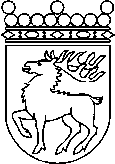 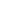 Ålands lagtingBETÄNKANDE nr 4/2018-2019BETÄNKANDE nr 4/2018-2019DatumLag- och kulturutskottet2018-12-11Till Ålands lagtingTill Ålands lagtingTill Ålands lagtingTill Ålands lagtingTill Ålands lagtingMariehamn den 11 december 2018Mariehamn den 11 december 2018OrdförandeHarry JanssonSekreterareSusanne Eriksson